令和５年度 高岡市地域スポーツクラブ柔 道 競 技　　入会案内もっとうまくなりたい！と思っている人、柔道競技に真剣に取り組みたい人、みんな集まれ！１　主　催	高岡市柔道連盟　（公財）高岡市体育協会　高岡市教育委員会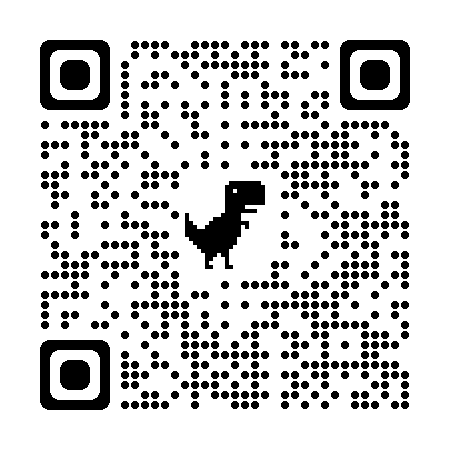 ２　実施日	　 毎週土曜日		 　※実施日の詳細は「高岡市柔道連盟」の		　　 ホームページに掲載３　会　場	　 県営高岡武道館４　対象者	　 高岡市内中学生 柔道競技者（１～３年生）※学校に柔道部がない生徒についても参加可５　定　員	　 ８０名程度６　費　用	　 １，０００円（年会費）７　指導者	　 内河　健二（高岡市柔道連盟）藤田　真郎（高岡市柔道連盟）８　申　込　　　・令和５年度に中学２，３年生になる生徒（在校生）は３月１０日（金）・令和５年度に中学１年生になる生徒（新入生）は５月２６日（金）まで、申込書に必要事項を記入の上、顧問の先生に提出してください。		　 ※学校に柔道部がない生徒については、所属のスポーツ少年団や教室、		　　 道場の指導者に提出すること。９　その他　　 (1)　費用の払い戻しはいたしません。　　　　　　　 (2)　活動中の写真等の広報・インターネット等への掲載権は主催者に属します。１０　問合せ先　　高岡市古城１番８号（東洋通信スポーツセンター内）高岡市体育協会　℡２６－５２２５　高岡市地域スポーツクラブ加入申込書※費用を添えて、顧問の先生、または所属のスポーツ少年団や教室、道場の指導者に出してください。加入するスポーツクラブ加入するスポーツクラブ柔　道柔　道ふりがな生徒氏名ふりがな生徒氏名学校名（年組）学校名（年組）（　　　年　　　組）　（　　　年　　　組）　生年月日生年月日平成　　　　　　年　　　　　　月　　　　　日　　生平成　　　　　　年　　　　　　月　　　　　日　　生住　所住　所〒　　　-〒　　　-電話番号電話番号保護者名（続柄）保護者名（続柄）　　　　　　　　　　　　　　　　　　　　　　（　　　　　）　　　　　　　　　　　　　　　　　　　　　　（　　　　　）緊急連絡先※緊急時には　1から順に　連絡します氏名（続柄）電話緊急連絡先※緊急時には　1から順に　連絡します1緊急連絡先※緊急時には　1から順に　連絡します2緊急連絡先※緊急時には　1から順に　連絡します3その他の連絡事項その他の連絡事項